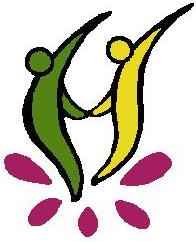 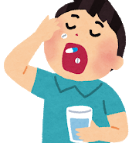 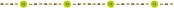 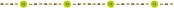 日 時                                 　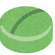 午後２時～４時まで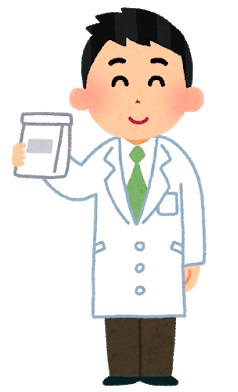 場　所    日立市女性センター　４階　多目的ホール講　師    　 さん （日立薬剤師会　前会長）　　　対　象    どなたでも参加費  　３００円（資料代を含む）　定　員    先着 ５０名　	託児費   無 料(２/６(木)までに来館して申込み)受　付　 　随時受付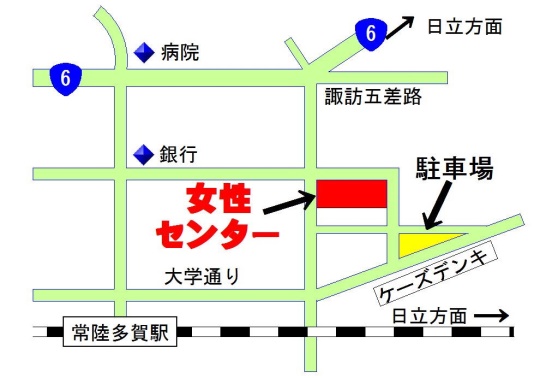 